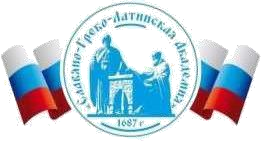 Автономная Некоммерческая Организация Высшего Образования«Славяно-Греко-Латинская Академия»Аннотация к рабочей программе дисциплины Б1.В.01.09 Контроллинг деятельности предприятияБ1.В.01.09 Контроллинг деятельности предприятияСОГЛАСОВАНОДиректор Института _______________________,кандидат философских наук_______________________Одобрено:Решением Ученого Советаот «22» апреля 2022 г. протокол № 5УТВЕРЖДАЮРектор АНО ВО «СГЛА»_______________ Храмешин С.Н.Направление подготовки38.03.02 МенеджментНаправленность (профиль)Управление бизнесомКафедрамеждународных отношений и социально-экономических наукФорма обученияГод начала обученияОчная2022Реализуется в семестре6 курс 3Наименование дисциплиныБ1.В.01.09 Контроллинг деятельности предприятияКраткое содержаниеТеоретические основы организации системы контроллинга. Информационная поддержка контроллинга. Стратегический контроллинг. Особенности оперативного контроллинга. Управленческий учет как основа контроллинга. Роль службы контроллинга в организационной структуре управления предприятием в рыночных условиях. Контроллинг маркетинга. Контроллинг инновационных проектов. Финансовый контроллинг. Особенности контроллинга инвестиционных проектов.Результаты освоения дисциплины Применяя знания современных методов обработки деловой информации и корпоративных информационных систем, используя систему знаний в области организации контроллинга на предприятии (компании) способны применять на практике принципы, методы и модели стратегического и оперативного контроллинга, выявлять проблемы при анализе конкретных ситуаций и предлагать способы их решения в области управления контроллингом на предприятии, использовать цифровые технологии для решения управленческих задач в области управления контроллингом.Трудоемкость,з.е.3ФормыотчетностиЗачетКонтрольная работаПеречень основной и дополнительной литературы, необходимой для освоения дисциплиныПеречень основной и дополнительной литературы, необходимой для освоения дисциплиныОсновная литератураСовременные концепции управленческого учета и контроллинга Электронныйресурс : учебное пособие / Е.Н. Баранова / М.А. Гордова / Д.А. Безруков / М.А. Вахрушина / И.Д. Демина ; ред. И.Д. Демина. - Саратов : Ай Пи Эр Медиа, 2018. - 207 c. - Книга находится в базовой версии ЭБС IPRbooks. - ISBN 978-5-44860337-2, экземпляров неограниченоЛихолетова, Н. В. Система контроллинга в управлении деятельностьюпредприятия Электронный ресурс / Лихолетова Н. В., Кубарь М. А. Персиановский : Донской ГАУ, 2020. - 212 с. - ISBN 978-5-98252-348-8, экземпляров неограниченоДополнительна я литература 1. Банникова, Н. В. Основы организации контроллинга на предприятии / Н.В. Банникова; О.М. Лисова; Д.О. Грачева. - Ставрополь : Ставропольский государственный аграрный университет, 2013. - 64 с., экземпляров неограничено 2. Бухгалтерский управленческий учет : учебник / Е. Костюкова, А.Н. Бобрышев,О.В. Ельчанинова, И.Б. Манжосова, М.Н. Татаринова, С.В. Гришанова ; под ред. Е. И. Костюкова. - Ставрополь : Ставропольский государственный аграрный университет, 2016. - 224 с. : ил. - http://biblioclub.ru/. - Библиогр.: с. 211-213, экземпляров неограничено3. Воробьева, В. Г. Бухгалтерский управленческий учет Электронный ресурс /Воробьева В. Г. - Санкт-Петербург : ИЭО СПбУТУиЭ, 2014. - 429 с. - ISBN 978-5-94048-016-7, экземпляров неограниченоГладченко, Т. Н. Контроллинг Электронный ресурс : Учебное пособие / Т. Н.Гладченко, Ю. В. Фомин. - Донецк : Донецкий государственный университет управления, 2016. - 194 с. - Книга находится в премиум-версии ЭБС IPR BOOKS. - ISBN 2227-8397, экземпляров неограниченоИвашкевич, В. Б. Практикум по управленческому учету и контроллингу : учебное пособие / В.Б. Ивашкевич. - 2-е изд. - Москва : Финансы и статистика, 2014. - 194 с. : табл. - http://biblioclub.ru/. - ISBN 978-5-279-03327-0, экземпляров неограниченоШешукова, Т. Г. Теория и практика контроллинга : учебное пособие / Т.Г. Шешукова, Е.Л. Гуляева. - Москва : Финансы и статистика, 2014. - 176 с. : табл., схем. - http://biblioclub.ru/. - Библиогр. в кн. - ISBN 978-5-279-03262-4, экземпляров неограничено